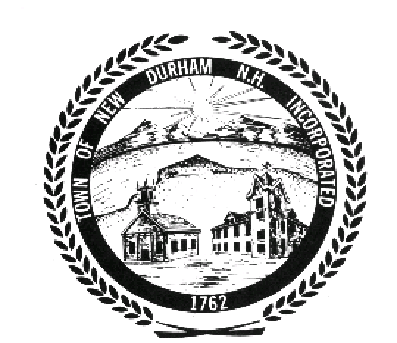  						Meeting Notice				 Town of New Durham, NH                       FY 2019 Budget Public HearingNotice is hereby given that the New Durham Budget Committee & New Durham Select Board, pursuant to RSA 32:5 I & V; RSA 40:13 II (a) (c) will hold a Public Hearing at7:00 p.m.On the proposed 2019 Fiscal Year Town Budget (January 1 through December 31, 2019) atNew Durham Community Room6 Main StreetNew Durham, NH 03855OnWednesday, January 9, 2019In the event of inclement weather necessitating the cancellation of the planned hearing, or a second hearing it will be held on Thursday, January 10, 2019 at the same time and place.  Posted this 20th day of December, 2018/s/ Scott Kinmond, Town Administrator